ГАННІВСЬКА ЗАГАЛЬНООСВІТНЯ ШКОЛА І-ІІІ СТУПЕНІВПЕТРІВСЬКОЇ СЕЛИЩНОЇ РАДИ ОЛЕКСАНДРІЙСЬКОГО РАЙОНУКІРОВОГРАДСЬКОЇ ОБЛАСТІНАКАЗ15.06.2021                                                                                                  № 12-ус. ГаннівкаПро зарахування до списків учнівНАКАЗУЮ:Зарахувати до списку учнів 1 класу Ганнівської загальноосвітньої школи І-ІІІ ступенів:АМБРОЗЯК Софію Сергіївну;БЕРЕЖНОГО Владислава Анатолійовича;КОТЯЙ Олександру Станіславівну;МІНАКОВУ Дар’ю Юріївну;СТУЛІЙ Єлизавету Олександрівну;ШНАЙДМІЛЛЕР Софію Іванівну;ШТЕФАНА Ярослава Григоровича;Зарахувати до списку учнів 1 класу Володимирівської загальноосвітньої школи І-ІІ ступенів, філії Ганнівської загальноосвітньої школи І-ІІІ ступенів:БАБЕНКО Аріану Сергіївну;БАНОК Камілу Олегівну; КАЦЕНКА Олександра Олександровича;КІБУКЕВИЧА Богдана Миколайовича;ЛЕЛЕКУ Дмитра Олександровича;МАКАРУКА Олександра Олександровича;ПАЛАМАРЧУК Дарію Сергіївну;ПЕЛЮХНА Владислава Олександровича;ПОЛТАНОВА Богдана Євгеновича;УЖВУ Івана Олеговича;Швець Анну Дмитрівну.Зарахувати до списку учнів 1 класу Іскрівської загальноосвітньої школи І-ІІІ ступенів, філії Ганнівської загальноосвітньої школи І-ІІІ ступенів:ДЕРДУ Дар’ю Вікторівну;КІФРЯК Анну Юріївну;ПАРАСЕНКО Івана Артуровича;ПОЛЯКА Назара Руслановича;СИТНИКА Дмитра Михайловича;СОКОВЕЦЬ Анну Володимирівну.Класному керівнику 1 класу ГРИШАЄВІЙ Л.В. зробити відповідні записи у класному журналі та оформити особові справи до 06.09.2020 року.Класному керівнику 1 класу Володимирівської загальноосвітньої школи І-ІІ ступенів, філії Ганнівської загальноосвітньої школи І-ІІІ ступенів ГИРИК В.І. зробити відповідні записи у класному журналі та оформити особові справи до 06.09.2020 року.6. Класному керівнику 1 класу Іскрівської загальноосвітньої школи І-ІІІ ступенів, філії Ганнівської загальноосвітньої школи І-ІІІ ступенів ТКАЧЕНКО Н.Г. зробити відповідні записи у класному журналі та оформити особові справи до 06.09.2020 року.7. Відповідальному за ведення алфавітної книги ЖУКОВІЙ М.С. зробити відповідні записи в алфавітній книзі до 06.09.2020 року.8. Контроль за виконанням даного наказу покласти на заступника директора з навчально-виховної роботи Ганнівської загальноосвітньої школи І-ІІІ ступенів ГРИШАЄВУ О.В.Директор школи                                                                                                    О.КанівецьЗ наказом ознайомлені:                                                                                        О.ГришаєваМ.ЖуковаВ.КрамаренкоВ.ГирикН.Ткаченко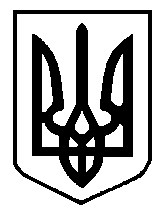 